DICHIARAZIONE DI INFORTUNIO DA PARTE DEL DOCENTE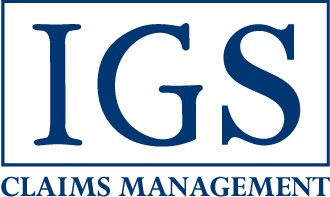 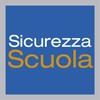 la presente dichiarazione NON esonera la scuola dalla trasmissione del Modulo Denuncia SinistroCOMUNICA CHE L'ALUNNO/AHA SUBITO UN INFORTUNIOAL RIGUARDO DICHIARAChe l'infortunio è avvenuto nel seguente luogo:Che al momento dell'infortunio era presente il seguente testimone:Che al momento dell'infortunio era presente il seguente testimone:Che l'infortunio è avvenuto nel seguente modo (descrizione particolareggiata dei fatti)Che l'infortunato è stato immediatamente assistito dal/i Sig. (Cognome/Nome/Via/Recapito Tel/Qualifica professionale)Il sottoscritto dichiara che, pur essendo presente, si è trovato nell'impossibilità di prevenire l'infortunio.In fede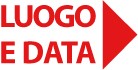 		(Firma dell'Insegnante)		Perugia, 20/09/19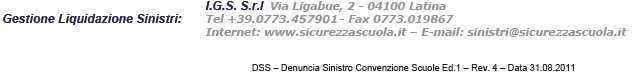 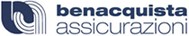 ISTITUTO SCOLASTICOISTITUTO SCOLASTICOISTITUTO SCOLASTICOISTITUTO SCOLASTICOISTITUTO SCOLASTICOISTITUTO SCOLASTICOISTITUTO SCOLASTICOISTITUTO SCOLASTICOISTITUTO SCOLASTICOISTITUTO SCOLASTICOISTITUTO SCOLASTICOISTITUTO SCOLASTICOISTITUTO SCOLASTICOIntestazione:Intestazione:ISTITUTO COMPRENSIVO PERUGIA 3ISTITUTO COMPRENSIVO PERUGIA 3ISTITUTO COMPRENSIVO PERUGIA 3ISTITUTO COMPRENSIVO PERUGIA 3ISTITUTO COMPRENSIVO PERUGIA 3ISTITUTO COMPRENSIVO PERUGIA 3ISTITUTO COMPRENSIVO PERUGIA 3ISTITUTO COMPRENSIVO PERUGIA 3ISTITUTO COMPRENSIVO PERUGIA 3ISTITUTO COMPRENSIVO PERUGIA 3ISTITUTO COMPRENSIVO PERUGIA 3Indirizzo:Indirizzo:VIALE ROMA, 15 06121 PERUGIAVIALE ROMA, 15 06121 PERUGIAVIALE ROMA, 15 06121 PERUGIAVIALE ROMA, 15 06121 PERUGIAVIALE ROMA, 15 06121 PERUGIAVIALE ROMA, 15 06121 PERUGIAVIALE ROMA, 15 06121 PERUGIAVIALE ROMA, 15 06121 PERUGIAVIALE ROMA, 15 06121 PERUGIAVIALE ROMA, 15 06121 PERUGIAVIALE ROMA, 15 06121 PERUGIATelefono:Telefono:075 5726094075 5726094075 5726094075 5726094075 5726094075 5726094075 5726094Fax:Fax:075 5721909075 5721909Cod. Ministeriale:Cod. Ministeriale:PGIC86600DPGIC86600DPGIC86600DPGIC86600DPGIC86600DPGIC86600DPGIC86600DCod. Fiscale:Cod. Fiscale:9415243054594152430545E-mail:E-mail:pgic86600d@istruzione.itpgic86600d@istruzione.itpgic86600d@istruzione.itpgic86600d@istruzione.itpgic86600d@istruzione.itpgic86600d@istruzione.itpgic86600d@istruzione.itpgic86600d@istruzione.itpgic86600d@istruzione.itpgic86600d@istruzione.itpgic86600d@istruzione.itN. Pol. infortuni/R.C./assistenza AIG EUROPE S.A.:N. Pol. infortuni/R.C./assistenza AIG EUROPE S.A.:N. Pol. infortuni/R.C./assistenza AIG EUROPE S.A.:N. Pol. infortuni/R.C./assistenza AIG EUROPE S.A.:N. Pol. infortuni/R.C./assistenza AIG EUROPE S.A.:N. Pol. infortuni/R.C./assistenza AIG EUROPE S.A.:N. Pol. infortuni/R.C./assistenza AIG EUROPE S.A.:N. Pol. infortuni/R.C./assistenza AIG EUROPE S.A.:N. Pol. infortuni/R.C./assistenza AIG EUROPE S.A.:N. Pol. infortuni/R.C./assistenza AIG EUROPE S.A.:303543035430354Data effetto:30/09/201830/09/2018Data scadenza:Data scadenza:30/09/202130/09/202130/09/202130/09/202130/09/2021Periodo di assicurazione:Periodo di assicurazione:30/09/2019 - 30/09/2020Data Sinistro: Data Sinistro: Data Sinistro: Data Sinistro: Ora: Ora: Ora: Ora: Luogo: Luogo: Luogo: Luogo: Luogo: Il sottoscrittoCognome: Il sottoscrittoCognome: Il sottoscrittoCognome: Il sottoscrittoCognome: Il sottoscrittoCognome: Il sottoscrittoCognome: Nome: Nome: Nome: Nome: Nome: Nome: Data di nascita: Al momento del fatto in servizio presso la scuola:(indicare l'indirizzo della sede/plesso dell'istituzione scolastica)Al momento del fatto in servizio presso la scuola:(indicare l'indirizzo della sede/plesso dell'istituzione scolastica)Al momento del fatto in servizio presso la scuola:(indicare l'indirizzo della sede/plesso dell'istituzione scolastica)Al momento del fatto in servizio presso la scuola:(indicare l'indirizzo della sede/plesso dell'istituzione scolastica)Al momento del fatto in servizio presso la scuola:(indicare l'indirizzo della sede/plesso dell'istituzione scolastica)Al momento del fatto in servizio presso la scuola:(indicare l'indirizzo della sede/plesso dell'istituzione scolastica)Al momento del fatto in servizio presso la scuola:(indicare l'indirizzo della sede/plesso dell'istituzione scolastica)Cognome: Cognome: Cognome: Cognome: Nome: Nome: Nato a: Nato a: il:Residente in Via:Residente in Via:Residente in Via:CAP:Città:Città:Prov:Prov:Classe/sezione:Cognome: Nome: Nome: Indirizzo (Via/Città/Cap/Pr): Indirizzo (Via/Città/Cap/Pr): Recapito Tel:Cognome:Nome:Nome:Indirizzo (Via/Città/Cap/Pr):  Indirizzo (Via/Città/Cap/Pr):  Recapito Tel: